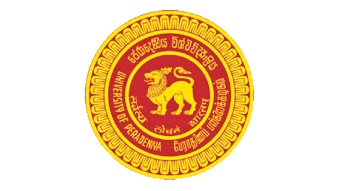 Faculty of Management, University of PeradeniyaApplication for Annual Research Excellence Awards-2020Name of the Applicant: Designation:Department:For Official UseFor Official UseApplication No.Type of PublicationPoints per itemMarks allocated on self-assessment by CandidateCandidate: Tick here if evidence is submittedCandidate: Do not write here. Official evaluationAcademic Qualifications in Research Doctorate or Equivalent Higher Degree-4 PointsMasters Degree with two year Duration with a research component- 2 pointsFull research articles published in indexed journals5 per each articleFull research articles published in refereed journal published at least twice a year3 per each articleChapters and Books of Scholarly Work (other than textbooks) published in the relevant field.Recognized publisher.Other publishersRecognized publisher (Up to 03 points per chapter or up to 06 points per book, whichever is less)b) Other publishers (up to 01 point per chapter or up to 02 points per book, whichever is less)Number of citations during the year of award based on Google Scholar (Excluding self/repeated citations)0.5 points per citation subject to a maximum of 10 points for each paperMagazine articles/faculty working paper1 point per each paperRecipient of a Research Grant2 points per each grant Postgraduate student supervision (Each completed degree)  PhD-3  M.Phil-2  M.Sc. & MBA-14 points2 points1 pointFull paper published in conference proceedings (Marks will be allocated proportionately for joint papers based on the awardees’ contribution)1 point per each paperAbstracts published in conference proceedings (Marks will be allocated proportionately for joint papers based on the awardees’ contribution)0.5 per each abstractPresentation in international/local conferences0.5 per each presentationTotal Points